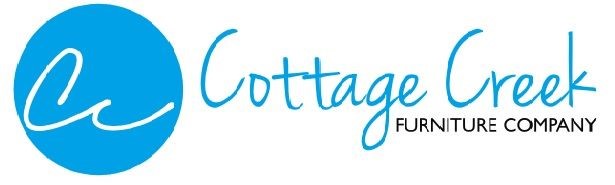 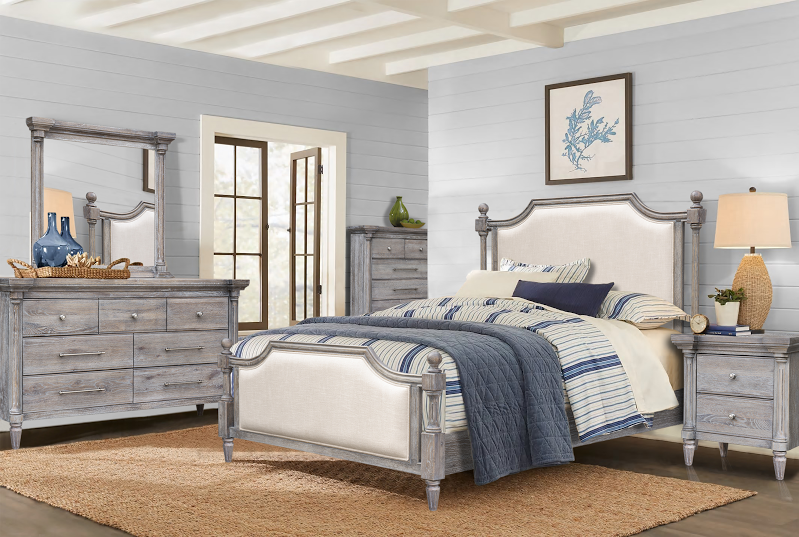  The Grey Summit collection has a charm all its own that sets it apart from most Cottage Creek offerings. From the silken upholstery and curvilinear elegance to the dignity of fluted columns, any room furnished with this set will surely beckon its owners with both comfort and sophistication. High Point Showroom:                                                Warehouse:     The Profit Center                                                     3415 Hwy 53           156 S Main St.                                                    Huntsville, AL 35806                                                                                                                 Show Phone Number:                                            Office Phone Number:               561-339-1268                                                          256-852-9777